Verso…Exigences pour l'inscription 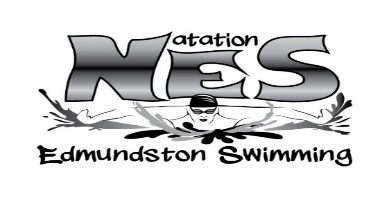 Formulaire  d’inscription 2020-2021www.clubnes.orgclub nes -page publique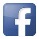 headcoach.nes@gmail.com,740-2750Renseignement sur le nageurRenseignement sur le nageurRenseignement sur le nageurRenseignement sur le nageurRenseignement sur le nageurRenseignement sur le nageurNom*:Nom*:Prénom*:Prénom*:Prénom*:Prénom*:Adresse*:Adresse*:Adresse*:Adresse*:Adresse*:Adresse*:Ville*:Code postal*:Code postal*:Code postal*:Code postal*:Téléphone*:Date de naissance (aaaa-mm-jj)*:Date de naissance (aaaa-mm-jj)*:Date de naissance (aaaa-mm-jj)*:Âge:Âge:Sexe:Numéro d'assurance maladie*:Numéro d'assurance maladie*:Numéro d'assurance maladie*:Numéro d'assurance maladie*:Date d'expiration:Date d'expiration:Référé par (nom du nageur qui vous a référé) :Référé par (nom du nageur qui vous a référé) :Référé par (nom du nageur qui vous a référé) :Référé par (nom du nageur qui vous a référé) :Référé par (nom du nageur qui vous a référé) :Référé par (nom du nageur qui vous a référé) :Autre enfant dans NES:Autre enfant dans NES:Autre enfant dans NES:Autre enfant dans NES:Autre enfant dans NES:Autre enfant dans NES:Antécédents Médicaux et Allergies, HandicapSi votre enfant souffre d’une maladie ou une allergie ou il a un handicap, SVP le préciser :Parents / Tuteurs et Contact en cas d'urgenceParents / Tuteurs et Contact en cas d'urgenceParents / Tuteurs et Contact en cas d'urgenceParents / Tuteurs et Contact en cas d'urgenceMère*PèreAutre contactNomCourriel (obl pour insc)Téléphone (maison)CellulaireEn cas d’urgenceLien avec le nageurMontant à payerMontant à payerMontant à payerMontant à payerFrais ProvincialFrais d’entraînement par trimestreRabais 
(s’il y en a)1 ou 3 paiements deChèque        Transfert élecFormulaire  d’inscription 2019-2020www.clubnes.orgclub nes – page publiqueheadcoach.nes@gmail.com,740 2750Je remets un chèque à l'attention de NES pour les frais d'inscription de SNB et SNC. Je remets les trois chèques postdatés à l'attention de ‘’NES Inc.’’  pour la saison complète (ou transfert électronique).Oui    NonEn cas d'urgence je donne mon autorisation à tout examen ou traitement médical de mon enfant jugé nécessaire par les autorités médicalesOui    NonJ’autorise à ce que les informations relatives aux antécédents médicaux et allergies inscrits sur cette fiche, soient transmises au besoin à un médecin traitant, un sauveteur et toute autre personne qui pourrait avoir à intervenir en situation d’urgence auprès de mon enfantOui    NonJe reconnais et accepte que les informations marquées d’un * seront partagées avec le Pavillon sportif pour des fins d’enregistrement dans le système d’accès informatiqueOui    NonJ'accepte que des photos de mon enfant soient publiées dans les médias, médias sociaux et site webOui    NonJ’accepte de recevoir les nouvelles de NES via l’infolettre.  Je désire recevoir l’info lettreau courriel (consulté régulièrement) ___________________________________Oui    NonDans le cadre du programme de commandites, j'accepte que le nom de mon enfant soit donné au magasin Sports Experts d'Edmundston (afin de profiter des rabais)Oui    NonJe suis prêt à offrir mon aide au club comme bénévoleOui    NonSignature du parent/tuteurSignature du parent/tuteurSignature du parent/tuteurDateDateDate